Die Synthese von KupferacetatMaterialien: 		Becherglas (100 mL)Chemikalien:		Essigessenz, KupferblechDurchführung: 		Ein  Becherglas wird zur Hälfte mit Essigessenz gefüllt und ein Kupferblech hineingestellt. Dieses muss zu etwa der Hälfte auf der Lösung herausstehen. Nach einigen Tagen können Beobachtungen getroffen werden.Beobachtung:			Nach einigen Tagen bildet sich ein grüner Stoff, der das Kupferblech dort überzieht, wo das Blech aus der Lösung heraus steht. Nach weiteren Tagen färbt sich die Essiglösung ebenfalls grün.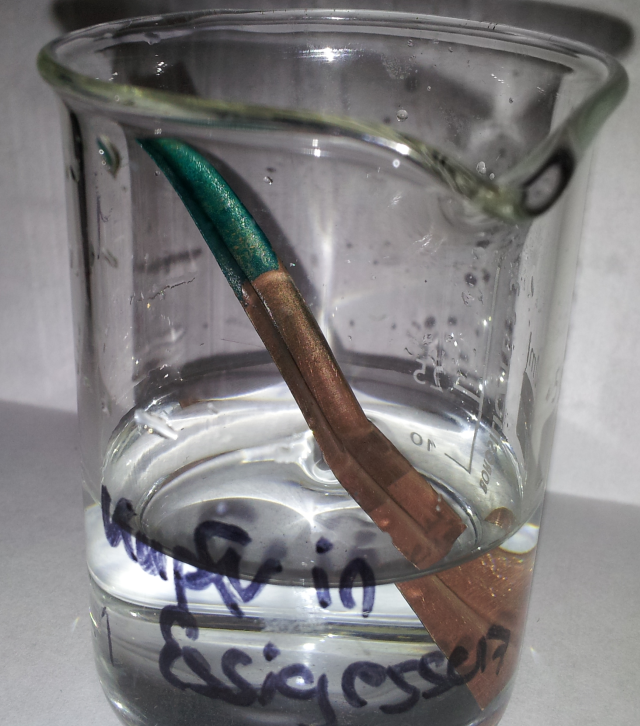 Abbildung 1 - Beobachtung der Synthese von Kupferacetat als grüner Rückstand.Deutung:		Es bildet sich das Salz Kupferacetat aus. Entsorgung: 		Kupferacetat kann aufbewahrt werden. Das gelöste Salz kann auskristallisiert und abgenutscht werden. Literatur: 	Seilnacht, T. http://www.seilnacht.com/versuche/cuac.html (zuletzt     aufgerufen am 27.07.16 um 19:10Uhr)GefahrenstoffeGefahrenstoffeGefahrenstoffeGefahrenstoffeGefahrenstoffeGefahrenstoffeGefahrenstoffeGefahrenstoffeGefahrenstoffeKupferKupferKupferH: -H: -H: -P: -P: -P: -EssigessenzEssigessenzEssigessenzH: -H: -H: -P: -P: -P: -KupferacetatKupferacetatKupferacetatH: H302, H315, H319, H335, H400H: H302, H315, H319, H335, H400H: H302, H315, H319, H335, H400P: P261, P273, P280, P301+P312, P302+P352, P305+P351+P338P: P261, P273, P280, P301+P312, P302+P352, P305+P351+P338P: P261, P273, P280, P301+P312, P302+P352, P305+P351+P338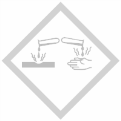 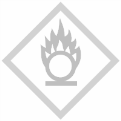 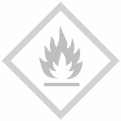 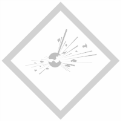 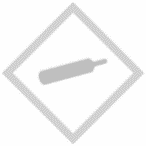 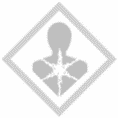 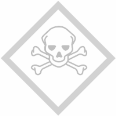 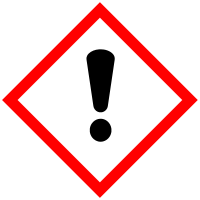 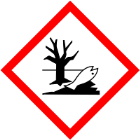 